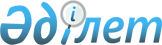 Солтүстік Қазақстан облысы шегіндегі 2018-2027 жылдарға арналған қоршаған орта сапасының нысаналы көрсеткіштерін бекіту туралыКүшін жойғанСолтүстік Қазақстан облыстық мәслихатының 2018 жылғы 29 тамыздағы № 24/4 шешімі. Солтүстік Қазақстан облысының Әділет департаментінде 2018 жылғы 3 қазанда № 4905 болып тіркелді. Күші жойылды - Солтүстік Қазақстан облыстық мәслихатының 2023 жылғы 30 маусымдағы № 4/14 шешімімен       Ескерту. Күші жойылды - Солтүстік Қазақстан облыстық мәслихатының 30.06.2023 № 4/14 (алғашқы ресми жарияланған күнінен кейін күнтізбелік он күн өткен соң қолданысқа енгізіледі) шешімімен.       Қазақстан Республикасының 2007 жылғы 9 қаңтардағы Экологиялық Кодексінің 19-бабы 3) тармақшасына, Қазақстан Республикасының 2001 жылғы 23 қаңтардағы "Қазақстан Республикасындағы жергілікті мемлекеттік басқару және өзін-өзі басқару туралы" Заңының 7-бабы 4-тармағына сәйкес Солтүстік Қазақстан облыстық мәслихаты ШЕШІМ ҚАБЫЛДАДЫ:       1. Солтүстік Қазақстан облысы шегіндегі 2018-2027 жылдарға арналған қоршаған орта сапасының нысаналы көрсеткіштері осы шешімнің қосымшасына сәйкес бекітілсін.      2. "Солтүстік Қазақстан облыстық мәслихат аппараты" коммуналдық мемлекеттік мекемесі Қазақстан Республикасының заңнамасында белгіленген тәртіппен:      1) осы шешімді "Қазақстан Республикасы Әділет министрлігі Солтүстік Қазақстан облысының Әділет департаменті" республикалық мемлекеттік мекемесінде мемлекеттік тіркеуді;      2) осы шешім мемлекеттік тіркелген күннен бастап күнтізбелік он күн ішінде оның қағаз және электрондық түрдегі қазақ және орыс тіліндегі көшірмесін ресми жариялау және Қазақстан Республикасы нормативтiк құқықтық актілерiнiң эталондық бақылау банкiне қосу үшін Қазақстан Республикасы Әділет министрлігінің "Республикалық құқықтық ақпарат орталығы" шаруашылық жүргізу құқығындағы республикалық мемлекеттік кәсіпорнының филиалы - Солтүстік Қазақстан аймақтық құқықтық ақпарат орталығына жіберуді;      3) осы шешім ресми жарияланған соң оны Солтүстік Қазақстан облыстық мәслихатының интернет-ресурсында орналастыруды қамтамасыз етсін.       3. Осы шешім оның алғашқы ресми жарияланған күнінен кейін күнтізбелік он күн өткен соң қолданысқа енгізіледі.  Солтүстік Қазақстан облысы шегіндегі 2018-2027 жылдарға арналған қоршаған орта сапасының нысаналы көрсеткіштері © 2012. Қазақстан Республикасы Әділет министрлігінің «Қазақстан Республикасының Заңнама және құқықтық ақпарат институты» ШЖҚ РМК      Солтүстік Қазақстан облыстық мәслихат сессиясының төрайымы       Солтүстік Қазақстан облыстық мәслихат сессиясының төрайымы Р. Әбдірахманова      Солтүстік Қазақстан облыстық мәслихатының хатшысы       Солтүстік Қазақстан облыстық мәслихатының хатшысы В. Бубенко2018 жылғы 29 тамыздағы № 24/4 Солтүстік Қазақстан облыстық мәслихатының шешіміне қосымша2018 жылғы 29 тамыздағы № 24/4 Солтүстік Қазақстан облыстық мәслихатының шешіміне қосымшаЗерттеу объектісіНысаналы көрсеткіштерНормаланған көрсеткіштерНысаналы көрсеткіштерНысаналы көрсеткіштерНысаналы көрсеткіштерНысаналы көрсеткіштерЗерттеу объектісіНысаналы көрсеткіштерНормаланған көрсеткіштерБекітілген сәтінде(2018 жыл)3 жылдан кейін(2020 жылға қарай)6 жылдан кейін(2023 жылға қарай)10 жылдан кейін(2027 жылға қарай)Атмосфералық ауаАтмосфералық ауаАтмосфералық ауаАтмосфералық ауаАтмосфералық ауаАтмосфералық ауаАтмосфералық ауаПетропавл қаласыПетропавл қаласыПетропавл қаласыПетропавл қаласыПетропавл қаласыПетропавл қаласыПетропавл қаласыҚазақстан Республикасы Энергетика министрлігінің "Қазгидромет" республикалық мемлекеттік кәсіпорнының стационарлық байқау пункттері бойынша:№ 1 пункт (Ш. Уәлиханов атындағы көше, 19 Б үй);№ 3 пункт (М. Жұмабаев атындағы көше, 101 А үй);№ 5 пункт (Парк көшесі, 57А үй);№ 6 пункт (Жәлел Қизатов атындағы көше, 3Т үй).Азот диоксидіЛастаушы заттардың орташа тәулікті шекті жол берілетін шоғырлануы =0,04 текше метрге миллиграмм0,017 текше метрге миллиграмм0,41 ластаушы заттардың орташа тәулікті шекті жол берілетін шоғырлануы0,017 текше метрге миллиграмм0,41 ластаушы заттардың орташа тәулікті шекті жол берілетін шоғырлануы0,017 текше метрге миллиграмм0,41 ластаушы заттардың орташа тәулікті шекті жол берілетін шоғырлануы0,017 текше метрге миллиграмм0,41 ластаушы заттардың орташа тәулікті шекті жол берілетін шоғырлануыҚазақстан Республикасы Энергетика министрлігінің "Қазгидромет" республикалық мемлекеттік кәсіпорнының стационарлық байқау пункттері бойынша:№ 1 пункт (Ш. Уәлиханов атындағы көше, 19 Б үй);№ 3 пункт (М. Жұмабаев атындағы көше, 101 А үй);№ 5 пункт (Парк көшесі, 57А үй);№ 6 пункт (Жәлел Қизатов атындағы көше, 3Т үй).Көміртек оксидіЛастаушы заттардың орташа тәулікті шекті жол берілетін шоғырлануы = 3,0 текше метрге миллиграмм1,0 текше метрге миллиграмм0,3 ластаушы заттардың орташа тәулікті шекті жол берілетін шоғырлануы1,0 текше метрге миллиграмм0,3 ластаушы заттардың орташа тәулікті шекті жол берілетін шоғырлануы1,0 текше метрге миллиграмм0,3 ластаушы заттардың орташа тәулікті шекті жол берілетін шоғырлануы1,0 текше метрге миллиграмм0,3 ластаушы заттардың орташа тәулікті шекті жол берілетін шоғырлануыҚазақстан Республикасы Энергетика министрлігінің "Қазгидромет" республикалық мемлекеттік кәсіпорнының стационарлық байқау пункттері бойынша:№ 1 пункт (Ш. Уәлиханов атындағы көше, 19 Б үй);№ 3 пункт (М. Жұмабаев атындағы көше, 101 А үй);№ 5 пункт (Парк көшесі, 57А үй);№ 6 пункт (Жәлел Қизатов атындағы көше, 3Т үй).Күкірт диоксидіЛастаушы заттардың орташа тәулікті шекті жол берілетін шоғырлануы = 0,05 текше метрге миллиграмм0,016 текше метрге миллиграмм0,319 ластаушы заттардың орташа тәулікті шекті жол берілетін шоғырлануы0,016 текше метрге миллиграмм0,319 ластаушы заттардың орташа тәулікті шекті жол берілетін шоғырлануы0,016 текше метрге миллиграмм0,319 ластаушы заттардың орташа тәулікті шекті жол берілетін шоғырлануы0,016 текше метрге миллиграмм0,319 ластаушы заттардың орташа тәулікті шекті жол берілетін шоғырлануыҚазақстан Республикасы Энергетика министрлігінің "Қазгидромет" республикалық мемлекеттік кәсіпорнының стационарлық байқау пункттері бойынша:№ 1 пункт (Ш. Уәлиханов атындағы көше, 19 Б үй);№ 3 пункт (М. Жұмабаев атындағы көше, 101 А үй);№ 5 пункт (Парк көшесі, 57А үй);№ 6 пункт (Жәлел Қизатов атындағы көше, 3Т үй).Күкіртті сутекЛастаушы заттардың шекті жол берілетін максималды бір реттік шоғырлануы =0,008 текше метрге миллиграмм0,221 текше метрге миллиграмм27,7 ластаушы заттардың шекті жол берілетін максималды бір реттік шоғырлануы0,12 текше метрге миллиграмм15,0 ластаушы заттардың шекті жол берілетін максималды бір реттік шоғырлануы0,04 текше метрге миллиграмм5,0 ластаушы заттардың шекті жол берілетін максималды бір реттік шоғырлануы0,008 текше метрге миллиграмм1,0 ластаушы заттардың шекті жол берілетін максималды бір реттік шоғырлануы